HARRY MILLER MIDDLE SCHOOLANNOUNCEMENT FORMToday’s Date:  Tuesday – February 18, 2020__________________________________________________________________________Happy Birthday: Happy Birthday today to Mallory McAllister who celebrated her birthday over the weekend.  Happy Birthday to Erin Bartlett today. Have a great day Erin!Today’s ‘Pat on the Back’ goes to Ella Sooley.  Congratulations Ella, please come to the office at break time to get your Dairy Queen coupon!Administration:  Mme McCrea: We are having problems with the intercom system this morning and have a call in for repair. Lunch activities available to students today include:Tech, Music and Art Club, 12:30Open Guidance & Cafeteria at 12:30Junior Band will take place at 3pm today.The PBIS Team is looking for a new design for our school t-shirt. Students are encouraged to create a design that conveys a positive message for all students. Please submit your designs to the office by this Friday, February 21. The winning design will appear on our school website and on the t-shirts. Teacher: Mr. Lowe:This is the last week to order your yearbooks! Order your yearbook for $40 at Jostens.com. You can personalize it with your name for $5 and add unique icons for $3 each.  Teacher: Mrs. Throop: Good luck to the JV girls’ basketball team as they wrap up their season and travel to RPS to play in the Tier 2 final today at 5:30.It was a busy weekend for three of our HMMS teams. Congratulations to the Diamonds Cheer team walked away with a third place finish at the Showdown competition this weekend.Mrs. Toole and Mr. Bigney want to give a shout out to the varsity girls basketball team. The girls finished off the season this past weekend at provincials. They played hard we are very proud of all the girls! Great season ladies!” And finally we have Provincial Champs in the house as our Varsity Boys won their Tier provincials on Sunday defeating Sussex in the final. Well done to all of you for your hard work this season and this past weekend.And thank you to all of the coaches who worked with all of these teams.  It is a huge commitment to our school and students and we thank you for the time and energy you put into coaching these teams.Intramurals today are for grade 7 and you are playing ultimate Frisbee.Thoughtful Tuesday: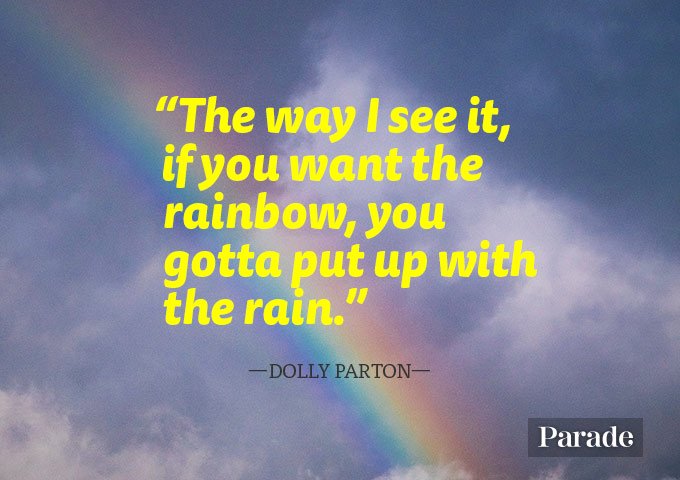 